Gdańsk, 2022-12-05.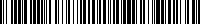 UNP: GD-22-55411GD-POR-A.213.25.2022.1Zapytanie ofertowe – dostawa prasy papierowej i elektronicznejI.	Zamawiający:1)	nazwa: Państwowa Inspekcja Pracy Okręgowy Inspektorat Pracy w Gdańsku2) 	adres:  ul. Okopowa 7, 80-819 Gdańsk3)	centrala tel. (058) 520-18-22 i 23, 5) 	telefon do kontaktu z Zamawiającym: 58/34-00-931, 501-778-991II. Opis przedmiotu zamówienia oraz istotne zasady realizacji zamówienia:1. Przedmiotem zamówienia jest dostawa prasy papierowej i elektronicznej (dzienników, tygodników, dwutygodników, miesięczników, kwartalników i innych czasopism zwanych dalej gazetami) w okresie 1 roku (roczna prenumerata - od 01.01.2023 r. do 31.12.2023 r.). Szczegółowy opis przedmiotu zamówienia (określenie przedmiotu - nazwa gazety, nazwa i adres wydawcy, miejsca dostaw, zapotrzebowanie ilościowe, forma: papierowa/elektroniczna) zawarty jest w załączniku nr 1 do niniejszego zapytania ofertowego.2. . Miejsca, do których dostarczany będzie przedmiot zamówienia w wersji papierowej:ul. Okopowa 7, 80-819 Gdańsk (Okręgowy Inspektorat Pracy),ul. Witomińska 19, 81-311 Gdynia (Oddział Gdynia),ul. Śląska 53, Gdynia (Sekcja Badań Środowiska Pracy),ul. Sikorskiego 18, 83-200 Starogard Gdański (Oddział Starogard Gdański),3. Wykonywanie przedmiotu zamówienia obejmuje dostarczanie (bezpłatny transport) gazet do miejsc wymienionych w pkt 2. zgodnie z zał. nr 2 do niniejszego zapytania ofertowego oraz pozostawienie w miejscu / pomieszczeniu wskazanym przez Zamawiającego. Wykonawca zapewni należyte zabezpieczenie dostarczanej prasy przed czynnikami pogodowymi, uszkodzeniami itp.4. Wykonawca zobowiązany będzie do dostarczania gazet w każdy dzień roboczy (tj. od poniedziałku do piątku, a sobotnie wydania - pierwszego dnia roboczego następującego po sobocie) w godz. 7.00 -  7.30 dla lokalizacji ul. Okopowa 7, 80-819 Gdańsk (Okręgowy Inspektorat Pracy), w pozostałych lokalizacjach w godz. 7.00 -  8.30.. 5. O konieczności dostarczenia gazet w inny dzień niż określony w pkt 4 (np. w sobotę) Wykonawca zostanie powiadomiony pisemnie, faxem lub telefonicznie, z co najmniej czternastodniowym wyprzedzeniem.6. Dzienniki mają być dostarczone Zamawiającemu w dniu ukazania się ich na rynku.6.1. Dzienniki ukazujące się w dzień wolny od pracy mają być dostarczone Zamawiającemu pierwszego dnia roboczego po dniu wolnym od pracy – z wyjątkiem pkt 5.7. Tygodniki i dwutygodniki mają być dostarczane Zamawiającemu niezwłocznie od ukazania się ich na rynku.8. Pozostałe gazety tj. nie wymienione w pkt  6 i 7 mają być dostarczone Zamawiającemu    niezwłocznie od ukazania się ich na rynku.9. Należność za dostarczoną prasę płatna będzie przelewem przez Zamawiającego na rachunek bankowy wpisany do umowy, w terminie 14 dni od otrzymania prawidłowo wystawionej faktury. Rachunek podany w umowie jest rachunkiem rozliczeniowym i służy do mechanizmu podzielonej płatności.III. Termin wykonania zamówienia: od 01.01.2023 r. do 31.12.2023 r.IV. Termin związania z ofertą. Wykonawca będzie związany ofertą do dnia 30.12.2022 r.V. Zasady uzupełniania ofert i poprawiania omyłek w ofertach. Zamawiający może żądać od wykonawców wyjaśnień dotyczących treści złożonych ofert.Zamawiający poprawia w ofercie:Oczywiste omyłki pisarskie,Oczywiste omyłki rachunkowe, z uwzględnieniem konsekwencji rachunkowych dokonanych poprawek,.Inne omyłki polegające na niezgodności oferty z przedmiotem zamówienia  niepowodujące istotnych zmian w treści oferty.- niezwłocznie zawiadamiając o tym wykonawcę, którego oferta została poprawiona.Zamawiający przyjmie jako prawidłowe ceny netto wskazane w formularzu oferty.Wykonawca zobowiązany jest przedstawić w ofercie ceny netto i stawkę podatku VAT (zgodnie z obowiązującymi przepisami prawa). W przypadku błędnego obliczenia wysokości podatku VAT – zamawiający będzie uprawniony do poprawienia obliczonej ceny z podatkiem VAT i wysokości podatku VAT. Zamawiający dokona poprawy ww. kwot stosując odpowiednio przepisy wskazane w ustawie o podatku od towarów i usług.VI. Zasady odrzucania ofert. Zamawiający odrzuca ofertę, jeżeli:Jej treść nie odpowiada opisanemu w zapytaniu ofertowym przedmiotowi zamówienia,Wykonawca w terminie 3 dni od dnia doręczenia zawiadomienia nie zgodził się na poprawienie omyłki, o której mowa w pkt. V podpunkt 3.VII. Termin i sposób złożenia ofert oraz sposób podania ceny ofertyWykonawca ma złożyć jedną ofertę jednowariantową w języku polskim w formie pisemnej oferując wykonanie zamówienia, o którym mowa w pkt II zapytania ofertowego, zgodną z przedmiotem zamówienia, obejmującą jedną cenę łączną takiej oferty w złotych polskich (zł) bez podatku VAT i cenę obejmującą podatek VAT,         a także wysokość i stawkę podatku VAT. Cena taka ma dotyczyć całego przedmiotu zamówienia określonego w pkt II i ma być podana na termin składania ofert                i obowiązująca na okres – zgodnie z pkt III oraz ma być zgodna z wypełnionym formularzem cenowym (załącznik nr 1A do formularza ofertowego)Nie dopuszcza się składania ofert częściowych i wariantowych.Każda podana cena może być zakończona ostatnią cyfrą przed przecinkiem,             a w przypadku podania cyfr po przecinku ma być zaokrąglona do dwóch miejsc po przecinku zgodnie z zasadami matematyki.Przez ,,cenę oferty” należy rozumieć łączny koszt wykonania zamówienia                   z podatkiem VAT.W cenę zamówienia należy wliczyć koszt zakupu, transportu i wniesienia do pomieszczenia / miejsca wskazanego przez Zamawiającego.Oferta ma być podpisana przez osobę upoważnioną do reprezentowania wykonawcyOfertę - wypełniony formularz ofertowy (wypełniony i podpisany załącznik nr 1) wraz z wypełnionym i podpisanym formularzem cenowym (załącznik nr 1A do formularza oferty) oraz wypełnionym i podpisanym załącznikiem nr 4 należy złożyć do 15.12.2022 roku do godz. 11.00 w formie skanu na adres mailowy: kancelaria@gdansk.pip.gov.pl Termin otwarcia ofert: 15.12.2022 roku o godz. 12.00VIII . Wybór najkorzystniejszej oferty nastąpi w oparciu o zaoferowaną cenę. Kryterium oceny ofert: cena – 100%  - w postępowaniu wybrany zostanie Wykonawca, który złoży ofertę o najniższej cenie, spełniającą wymagania zawarte w niniejszym zapytaniu ofertowym. Informację o wyborze najkorzystniejszej oferty Zamawiający przedstawi na stronie internetowej Państwowej Inspekcji Pracy w Biuletynie Informacji Publicznej oraz prześle e - mailem do Wykonawców, którzy złożyli oferty.Zamawiający może odwołać postępowanie o udzielenie zamówienia w każdym czasie bez podania przyczyn, a wykonawcy nie przysługują wobec zamawiającego w takim przypadku żadne roszczenia.Klauzula informacyjna dotycząca ochrony danych osobowychZgodnie z art. 13 ust. 1 i 2 rozporządzenia Parlamentu Europejskiego i Rady (UE) 2016/679 z dnia 27 kwietnia 2016 r. w sprawie ochrony osób fizycznych w związku z przetwarzaniem danych osobowych i w sprawie swobodnego przepływu takich danych oraz uchylenia dyrektywy 95/46/WE (ogólne rozporządzenie o ochronie danych) (Dz. Urz. UE L 119 z 04.05.2016, str. 1), dalej „RODO”, informuję, że: administratorem Pani/Pana danych osobowych jest Okręgowy Inspektor Pracy w Gdańsku, z siedzibą przy ul. Okopowej 7, 80-819 Gdańsk;adres e-mail inspektora ochrony danych osobowych w Państwowej Inspekcji Pracy Okręgowym Inspektoracie Pracy w Gdańsku: iod@gdansk.pip.gov.pl.Pani/Pana dane osobowe przetwarzane będą na podstawie art. 6 ust. 1 lit. b i c RODO w celu związanym z postępowaniem o udzielenie zamówienia publicznego wyłączonego ze stosowania ustawy Prawo zamówień publicznych – na dostawę prasy papierowej i elektronicznej, prowadzonym w trybie zapytania ofertowego;dane osobowe mogą być ujawniane podmiotom uprawnionym, którym będzie udostępniona dokumentacja postępowania, wykonawcom oraz osobom zainteresowanym w oparciu o przepisy prawa (np. dostęp do informacji publicznej), a także podmiotom przetwarzającym dane na podstawie zawartych umów powiązanych z przedmiotem niniejszego postępowania; administrator działając w granicach przepisów prawa zapewni poszanowanie prywatności osób, których dane zostały zawarte w ofercie;Pani/Pana dane osobowe będą przechowywane przez okres 4 lat od dnia zakończenia postępowania o udzielenie zamówienia, a jeżeli czas trwania umowy przekracza 4 lata, okres przechowywania obejmuje cały czas trwania umowy;obowiązek podania przez Panią/Pana danych osobowych bezpośrednio Pani/Pana dotyczących związany jest z udziałem w postępowaniu o udzielenie zamówienia publicznegow odniesieniu do Pani/Pana danych osobowych decyzje nie będą podejmowane w sposób zautomatyzowany, stosowanie do art. 22 RODO;posiada Pani/Pan:na podstawie art. 15 RODO prawo dostępu do danych osobowych Pani/Pana dotyczących;na podstawie art. 16 RODO prawo do sprostowania Pani/Pana danych osobowych, o ile ich zmiana nie skutkuje zmianą wyniku postępowania o udzielenie zamówienia publicznego ani zmianą postanowień umowy oraz nie narusza integralności protokołu oraz jego załączników;na podstawie art. 18 RODO prawo żądania od administratora ograniczenia przetwarzania danych osobowych z zastrzeżeniem przypadków, o których mowa w art. 18 ust. 2 RODO, prawo do wniesienia skargi do Prezesa Urzędu Ochrony Danych Osobowych, gdy uzna Pani/Pan, że przetwarzanie danych osobowych Pani/Pana dotyczących narusza przepisy RODO;nie przysługuje Pani/Panu:w związku z art. 17 ust. 3 lit. b, d lub e RODO prawo do usunięcia danych osobowych;prawo do przenoszenia danych osobowych, o którym mowa w art. 20 RODO;na podstawie art. 21 RODO prawo sprzeciwu, wobec przetwarzania danych osobowych, gdyż podstawą prawną przetwarzania Pani/Pana danych osobowych jest art. 6 ust. 1 lit. c RODO. 								            	Załącznik numer 1 									..........................................						    			     (miejscowość i data)Nazwa wykonawcy ......................................							Dokładny adres ............................................					REGON .......................................................NIP ..............................................................					Imię i nazwisko osoby uprawnionej do kontaktu z Zamawiającym ............................................Numer telefonu ...........................................Numer e-mail ………………………………...FORMULARZ OFERTYOferujemy dostawę przedmiotu zamówienia określonego w pkt. II zapytania ofertowego oraz zawarcie umowy z Zamawiającym, jeżeli oferta nasza zostanie uznana za najkorzystniejszą.Oświadczamy, że oferujemy dostawę prasy w okresie od 01.01.2023 r. do 31.12.2023 r. lub do wcześniejszego wyczerpania wartości umowy. Oświadczamy, że prasa będzie dostarczana na zasadach określonych w punkcie            II zapytania ofertowego zgodnie z opisem przedmiotu zamówienia oraz zgodnie ze szczegółowym wykazem prasy wraz z wyszczególnieniem zapotrzebowania ilościowego oraz miejsc, do których ma być dostarczana zawartym w załączniku nr 2.W cenę naszej oferty wliczyliśmy: koszt zakupu, transportu i wniesienia prasy                do pomieszczeń / miejsc wskazanych przez Zamawiającego Oświadczamy, że dostarczymy prasę na zasadach określonych w punkcie II zgodnie       z opisem przedmiotu zamówienia.Łączna cena naszej oferty wynosi:  bez podatku VAT............................... zł słownie: ................................................................................................................................;b)   z podatkiem VAT wynosi ........................... zł   słownie .................................................................................................................................; c)  podatek VAT wynosi ................................zł ;      słownie ...............................................................................................przy zastosowaniu stawki ……...%.Oświadczamy, że akceptujemy wszystkie warunki określone w zapytaniu ofertowymOświadczamy, że w przypadku uznania naszej oferty za najkorzystniejszą, umowę będzie podpisywał Pan/Pani ………………………………………… – stanowisko ……………………………..Oświadczamy, że akceptujemy istotne postanowienia umowy (załącznik nr 3                  do zapytania ofertowego).Wypełniony formularz cenowy (załącznik nr 1A) jest dołączony do formularza oferty jako integralna jego część.Do oferty dołączamy wypełniony i podpisany załącznik nr 4 - OŚWIADCZENIE WYKONAWCY DOTYCZĄCE PRZESŁANKI WYKLUCZENIA Z POSTĘPOWANIA.Oświadczamy, że zapoznaliśmy się z „Klauzulą informacyjną dotyczącą ochrony danych osobowych.          ....................................................................							(data i podpis osoby/osób upoważnionych 								wraz z jej/ich pieczątkami)																Załącznik nr 1A															      do formularza oferty  Formularz cenowy	UWAGA! Ilość sztuk wyszczególniona w kolumnie 3 tabeli jest jedynie ilością szacunkową (maksymalnie zbliżoną do ilości rzeczywistej) służącą do wyliczenia wartości oferty i porównania ofert. Rzeczywista całkowita liczba gazet w okresie realizacji zamówienia może być większa lub mniejsza od szacunkowej w okresie realizacji zamówienia w zależności od faktycznej liczby wydanych przez Wydawcę gazet w 2023 roku.……………………………………………………….		data, podpis, imienna pieczątka																		Załącznik nr 2		Wykaz gazet																				Załącznik nr 3 Istotne postanowienia umowyUmowa zawarta w dniu …………………. Pomiędzy Państwową Inspekcją Pracy Okręgowym Inspektoratem Pracy, ul. Okopowa 7, NIP 583-20-94-706,  zwanym w dalszej treści umowy „Zamawiającym” reprezentowanym przez;1. ……………………………………….a …………………………………………… z siedzibą ………………………………………reprezentowanym przez:1. ………………………………………zwanym w dalszej treści umowy „Wykonawcą”o treści następującej:§ 1Przedmiotem umowy jest dostawa prasy (dzienników, tygodników, dwutygodników, miesięczników, kwartalników i innych czasopism zwanych dalej gazetami) w okresie od 01.01.2023 r. do 31.12.2023 r. (prenumerata roczna), zgodnie z przedstawionym w zapytaniu ofertowym opisem przedmiotu zamówienia i formularzem oferty. Szczegółowy opis przedmiotu zamówienia (określenie przedmiotu - nazwa gazety i wydawcy, miejsca dostaw, zapotrzebowanie ilościowe) zawarty jest w załączniku nr 2 do zapytania ofertowego.Zamawiający w okresie obowiązywania umowy będzie miał prawo do dokonania zmian w zakresie miejsca/miejsc dostaw i zapotrzebowania ilościowego.Wykonawca zobowiązuje do się dostarczania (bezpłatny transport) gazet w każdy dzień roboczy (tj. od poniedziałku do piątku, a sobotnie wydania  pierwszego dnia roboczego następującego po sobocie) w godz. 7.00 -  7.30 dla lokalizacji ul. Okopowa 7, 80-819 Gdańsk (Okręgowy Inspektorat Pracy), w pozostałych lokalizacjach w godz. 7.00 -  8.30 oraz pozostawiania w miejscu / pomieszczeniu wskazanym przez Zamawiającego.Dzienniki będą dostarczane Zamawiającemu w dniu ukazania się ich na rynku. Dzienniki ukazujące się w dzień wolny od pracy będą dostarczane Zamawiającemu pierwszego dnia roboczego po dniu wolnym od pracy – z zastrzeżeniem ust. 7Tygodniki i dwutygodniki będą dostarczane Zamawiającemu niezwłocznie od ukazania się ich na rynku.Gazety inne niż dzienniki, tygodniki i dwutygodniki będą dostarczane Zamawiającemu niezwłocznie od ukazania się ich na rynku.O konieczności dostarczenia gazet w inny dzień niż określony w ust. 3 (np. w sobotę) Wykonawca zostanie powiadomiony pisemnie, faxem lub telefonicznie, z co najmniej czternastodniowym wyprzedzeniem.§ 2Wykonawca zobowiązuje się do sprzedaży gazet zgodnie z cenami przedstawionymi w formularzu oferty i formularzu cenowym.Wykonawca ma prawo do dokonania zmian cen sprzedaży gazet, jeżeli jest              to następstwem zmian cen niezależnych od Wykonawcy, co nie zmienia warunków umowy.Za dostarczone gazety Zamawiający płacić będzie w terminie do 14 dni kalendarzowych od daty doręczenia Zamawiającemu prawidłowo wystawionej faktury VAT przelewem na rachunek bankowy nr ………………………………………………. wystawionej przez Wykonawcę po zakończeniu okresu rozliczeniowego. Rachunek podany w umowie jest rachunkiem rozliczeniowym i służy do mechanizmu podzielonej płatności.Okres rozliczeniowy wynosi jeden miesiąc.W przypadku reklamacji Zamawiającego dotyczącej wysokości kwot zawartych w fakturze, lub niezgodności w zakresie ilości i rodzaju dostarczonych gazet termin płatności faktury ulega przedłużeniu o kolejne 14 dni od daty ostatecznego rozpatrzenia reklamacji przez Wykonawcę i otrzymania przez Zamawiającego prawidłowo wystawionej faktury korygującej, jeżeli dotyczy. W przypadku zwrotu zapłaconej kwoty w ramach mechanizmu podzielonej płatności (MPP), podany termin płatności na fakturze zostanie zachowany. Nowy termin płatności ustala się na 14 dni od dnia przekazania prawidłowego rachunku rozliczeniowego.Strony akceptują wystawianie i dostarczanie faktur w formie elektronicznej, w formacie PDF: faktur, faktur korygujących oraz duplikatów faktur, zgodnie z art. 106n ustawy z dnia 11 marca 2004 r. o podatku od towarów i usług (t.j. Dz.U. z 2022 r., poz. 931 ze zm.). Faktury elektroniczne będą przesyłane przez Wykonawcę z adresu określonego w § 4 ust. 1 pkt 2 Umowy na adres email Zamawiającego: kancelaria@gdansk.pip.gov.pl lub na zasadach określonych w ustawie z dnia 9 listopada 2018 r. o elektronicznym fakturowaniu w zamówieniach publicznych, koncesjach na roboty budowlane lub usługi oraz partnerstwie publiczno-prawnym (t.j. Dz.U. z 2020 r., poz. 1666 ze zm.). Bieg terminu wymagalności zaczyna się od momentu, kiedy kancelaria Okręgowego Inspektoratu Pracy w Gdańsku odbierze dokument.Przelew wierzytelności wymaga zgody Zamawiającego wyrażonej w formie pisemnej pod rygorem nieważności. § 3Umowę zawiera się na okres 1 roku, tj. od 01.01.2023 r. do 31.12.2023 r., chyba że wcześniej przekroczona zostanie kwota ……………….. razem z podatkiem VAT, słownie: …………………………………………………………………………………	W takim przypadku umowa obowiązuje do dnia, w którym wartość umowy osiągnie 	kwotę ……………………słownie: ……………………………………………………..1.1 Kontrola wartości przedmiotu umowy leżeć będzie po stronie Zamawiającego       i wszystkie działania jakie miałby podjąć Wykonawca po wyczerpaniu ww. wartości będą realizowane na podstawie stosownej dyspozycji Zamawiającego wyrażonej      w formie pisemnej.Każda ze stron zastrzega sobie możliwość rozwiązania umowy z terminem rozwiązania na koniec miesiąca kalendarzowego, z zachowaniem trzymiesięcznego  okresu wypowiedzenia, dokonanego w formie pisemnej, pod rygorem nieważności, z zastrzeżeniem ust. 3.Zamawiający uprawniony jest do rozwiązania umowy ze skutkiem natychmiastowym w przypadku naruszenia przez Wykonawcę postanowień niniejszej umowy, warunków zawartych w zapytaniu ofertowym oraz zapisów oferty. Rozwiązanie umowy w tym trybie wymaga pisemnego powiadomienia Wykonawcy.Zamawiający może również odstąpić od umowy w razie zaistnienia istotnej zmiany okoliczności, powodującej że wykonanie umowy nie leży w interesie publicznym, czego nie można było przewidzieć w chwili zawarcia umowy.Za każdorazowe opóźnienie w dostawie przedmiotu umowy, o którym mowa             w § 1 ust. 1 w stosunku do terminu określonego w § 1 ust 4 Zamawiający będzie uprawniony do dochodzenia od Wykonawcy kary umownej w kwocie 10 zł za każdy rozpoczęty dzień roboczy opóźnienia, z zastrzeżeniem wystąpienia siły wyższej, o której mowa w ust. 10 i 11.W przypadku odstąpienia od umowy przez którąkolwiek ze Stron z przyczyn leżących po stronie Wykonawcy, Wykonawca zapłaci Zamawiającemu karę umowną w wysokości 10 % wartości przedmiotu Umowy, o której mowa w § 3 ust. 1, z zastrzeżeniem wystąpienia siły wyższej, o której mowa w ust. 10 i 11.Zamawiający będzie informował Wykonawcę pisemnie lub e-mail na adres wskazany w § 4 ust. 1 pkt 2, o zaistniałych podstawach do naliczenia kary umownej. W przypadku niezakwestionowania przez Wykonawcę, pisemnie lub za pośrednictwem e-mail wskazanego w § 4 ust. 1 pkt 2 umowy podstaw faktycznych do naliczenia kary umownej w terminie 30 dni od otrzymania ww. informacji, przyjęte zostanie, że Wykonawca nie kwestionuje podstaw do naliczenia kary umownej. W przypadku zakwestionowania przez Wykonawcę podstaw faktycznych do naliczenia kary umownej Wykonawca zobowiązany jest wskazać przyczyny powyższego. Naliczenie kar umownych przez Zamawiającego może nastąpić wyłączenie po zakończeniu postępowania reklamacyjnego, potwierdzającego winę Wykonawcy i w takim przypadku Wykonawca wyraża zgodę na potrącanie przez Zamawiającego kar umownych z przysługującego Wykonawcy wynagrodzenia.W przypadku dostawy wadliwego przedmiotu umowy Wykonawca zobowiązany jest do jego wymiany na wolny od wad fizycznych i prawnych w ciągu 3 dni roboczych od dnia powiadomienia.Zmiany lub uzupełnienia postanowień niniejszej umowy, dla swojej ważności wymagają zgody obu stron wyrażonej w formie pisemnej w postaci aneksu              do umowy.Strony Umowy wzajemnie zwolnione są od ponoszenia odpowiedzialności z tytułu niewykonania bądź nienależytego wykonania swoich zobowiązań wynikających z Umowy, spowodowanych działaniem siły wyższej. Strona powołująca się na działanie siły wyższej jest obowiązana do bezzwłocznego pisemnego poinformowania drugiej Strony o wystąpieniu siły wyższej w terminie 5 dni kalendarzowych od dnia wystąpienia tego zdarzenia, pod rygorem utraty uprawnienia do powoływania się na tę okoliczność. Na Stronie umowy powołującej się na siłę wyższą spoczywa tym samym konieczność wykazania wystąpienia owego stanu siły wyższej poprzez przedstawienie drugiej Stronie odpowiednich dokumentów i oświadczeń.Za siłę wyższą uważane będą wszystkie zdarzenia, jakich nie dało się przewidzieć w chwili zawarcia Umowy, ani im zapobiec i na które żadna ze stron nie ma wpływu, w szczególności: powódź, pożar, trzęsienie ziemi i inne klęski żywiołowe, epidemie, pandemie, itp., które zasadniczo i istotnie utrudniają wykonywanie części lub całości zobowiązań wynikających z Umowy.§ 4W celu sprawnego wykonania niniejszej umowy, do nadzoru nad realizacją umowy oraz dla bieżących kontaktów stron niniejszej umowy wyznacza się następujące osoby:1) dla Zamawiającego: imię i nazwisko................................... tel. ……….. e-mail: ………..2) dla Wykonawcy: imię i nazwisko................................... tel. ……….. e-mail: ………..Strony umowy zobowiązują się do pisemnego powiadamiania o zmianie w/w osób, nazwy i / lub adresu siedziby.§ 5W sprawach nieuregulowanych niniejszą umową mają zastosowanie przepisy Kodeksu cywilnego.§ 6Ewentualne spory wynikające z niniejszej umowy rozpatrywane będą przez Sąd powszechny miejscowo właściwy dla siedziby Zamawiającego.§ 7Umowa została sporządzona w trzech jednobrzmiących egzemplarzach, z których jeden otrzyma Wykonawca, a dwa Zamawiający. ZAMAWIAJĄCY					WYKONAWCA	Załącznik nr 4 do zapytania ofertowego(pełna nazwa/firma)____________________ (adres)____________________ (NIP/PESEL)____________________ (KRS/CEIDG)reprezentowany przez:____________________(imię i nazwisko) ____________________(stanowisko/podstawa do  reprezentacji)OŚWIADCZENIE WYKONAWCYDOTYCZĄCE PRZESŁANKI WYKLUCZENIA Z POSTĘPOWANIAPrzystępując do udziału w postępowaniu na dostawę prasy papierowej i elektronicznej (dzienników, tygodników, dwutygodników, miesięczników, kwartalników i innych czasopism zwanych dalej gazetami) w okresie 1 roku (roczna prenumerata - od 01.01.2023 r. do 31.12.2023 r.), składam następujące oświadczenie:Oświadczam, że nie podlegam wykluczeniu z postępowania na podstawie art. 7 ust. 1 ustawy z dnia 13 kwietnia 2022 r. o szczególnych rozwiązaniach w zakresie przeciwdziałania wspieraniu agresji na Ukrainę oraz służących ochronie bezpieczeństwa narodowego (Dz. U. poz. 835),Oświadczam, że zachodzą w stosunku do mnie podstawy wykluczenia 
z postępowania na podstawie art. …………………… ustawy ……………. (podać mającą zastosowanie podstawę wykluczenia wymienioną w art. 7 ust. 1 ustawy 
z dnia 13 kwietnia 2022 r. o szczególnych rozwiązaniach w zakresie przeciwdziałania wspieraniu agresji na Ukrainę oraz służących ochronie bezpieczeństwa narodowego). OŚWIADCZENIE DOTYCZĄCE PODANYCH INFORMACJI:Oświadczam, że wszystkie informacje podane w powyższych oświadczeniu są aktualne i zgodne z prawdą oraz zostały przedstawione z pełną świadomością konsekwencji wprowadzenia zamawiającego w błąd przy przedstawianiu informacji.………………………………..			  ………………………………………(miejscowość i data) 	       podpis osoby/osób uprawnionych/upoważnionych 			                                             do reprezentowania wykonawcyL.p.Nazwa gazetySzacun-kowa ilośćsztuk w okresie objętym umowąCena jednostkowa bez podatku VAT (w zł)Stawka podatku VAT (w%)Wyso-kość podatku VAT (w zł)Cena jednostko-wa z podatkiem VAT (w zł)Łączna cena bez podatku VAT (w zł)Łączna wysokość podatku VAT (w zł)Łączna cena z podatkiem VAT (w zł)Rabat w%Łączna cena z podatkiem VAT z rabatem1234567891011121Atest-Ochrona Pracy – wersja elektroniczna1 dostępna okres 12 miesięcy2Analityka43Bezpieczeństwo Pracy244IT Profesional125Dziennik Bałtycki3036Dziennik Bałtycki – wersja elektroniczna1 dostępna okres 12 miesięcy7Gazeta Prawna wersja „Premium” (z dodatkami) 14038Gazeta Prawna - wersja elektroniczna1 dostępna okres 12 miesięcy 9Głos Dziennik Pomorza – wersja elektroniczna1 dostępna okres 12 miesięcy10Laboratorium611ABIEXPERT412Monitor Prawa Pracy1213Monitor Prawa Pracy – wersja elektroniczna1 dostępna okres 12 miesięcy14OSN – Izba Pracy, ubezpieczeń społ. i spraw publicznych615Poradnik Gazety Prawnej5316Poradnik Gazety Prawnej – wersja elektroniczna1 dostępna okres 12 miesięcy17Podstawy i metody oceny środowiska pracy418Praca i Zdrowie – wersja elektroniczna1 dostępna okres 12 miesięcy19Praca i Zabezpieczenie Społeczne1220Rachunkowość Budżetowa Plus Poradnik Rachunkowości Budżetowej (komplet)1 dostępna okres 12 miesięcy21Rzeczpospolita30322Rzeczpospolita – wersja elektroniczna1 dostępna okres 12 miesięcy23Serwis Prawno – Pracowniczy – wersja elektroniczna1 dostępna okres 12 miesięcy24Tygodnik Solidarność – wersja elektroniczna1 dostępna okres 12 miesięcy25Przetargi Publiczne1226Ubezpieczenia Społeczne w Praktyce1 dostępna okres 12 miesięcy27Ubezpieczenia i Prawo pracy1 dostępna okres 12 miesięcy28Gazeta Wyborcza Gdańsk303Razem:xxxxxxxL.p.Tytuł czasopismaNazwa i adres wydawcyIlość sztukOkręgowy Inspektorat Pracyul. Okopowa 7, 80-819 GdańskIlość sztukOddział Gdyniaul. Witomińska 19 , 81-311 Gdynia Ilość sztukSekcja Badań Środowiska Pracyul. Śląska 53, Gdynia Ilość sztukOddział Starogard Gdańskiul. Sikorskiego 18, 83-200 Starogard Gdański suma1Atest-Ochrona Pracy – wersja elektronicznaWydawnictwo Książek i Czasopism Technicznych SIGMA-NOT Sp. z o.o.ul. Ratuszowa 11, 00-950 Warszawa1 dostępna okres 12 miesięcy12AnalitykaWydawnictwo Malamutul. Wilanowska 41/5, 02-765 Warszawa113Bezpieczeństwo PracyCentralny Instytut Ochrony Pracy -Państwowy Instytut Badawczy, ul. Czerniakowska 16, 00-701 Warszawa1124 IT ProfesionalPRESSCOM Sp. z o.o.ul. T. Kościuszki 29, 50-011 Wrocław115Dziennik BałtyckiPOLSKAPRESSE Sp. z o.o.ul. Domaniewska 41, 02-672 Warszawa116Dziennik Bałtycki – wersja elektronicznaPOLSKAPRESSE Sp. z o.o.ul. Domaniewska 41, 02-672 Warszawa1 dostępna okres 12 miesięcy17Gazeta Prawna wersja „Premium” (z dodatkami)INFOR PL S.A., ul. Okopowa 58/72, 01-042 Warszawa31158Gazeta Prawna – wersja elektronicznaINFOR PL S.A., ul. Okopowa 58/72, 01-042 Warszawa1 dostępna okres 12 miesięcy19Głos Dziennik Pomorza – wersja elektronicznaMedia Pomorskie Sp. z o.o.,ul. Mickiewicza 24, 75-004 Koszalin1 dostępna okres 12 miesięcy110LaboratoriumElamed E i R Cholewa Sp. JawnaAl. Roździeńskiego 188, 40-203 Katowice1111ABIEXPERTPRESSKOM Sp. z o.o., ul. T. Kościuszki 29, 50-011 Wrocław1112Monitor Prawa PracyC.H Beck Sp. z o.o., ul. Gen. Zajączka 9, 01-518 Warszawa1113Monitor Prawa Pracy – wersja elektronicznaC.H Beck Sp. z o.o., ul. Gen. Zajączka 9, 01-518 Warszaw1 dostępna okres 12 miesięcy114OSN – Izba Pracy, Ubezp. Społ. I spraw publicznychLexis Nexis Wydawnictwo Prawnicze Sp. z o.o.Ochota Office Park 1 Al. Jerozolimskie 181, 02-222 Warszawa1115Poradnik Gazety PrawnejINFOR PL S.A., ul. Okopowa 58/72, 01-042 Warszawa1116Poradnik Gazety Prawnej – wersja elektronicznaINFOR PL S.A., ul. Okopowa 58/72, 01-042 Warszawa1 dostępna okres 12 miesięcy117Podstawy i metody oceny środowiska pracyCIOP, ul. Czerniakowska 16, 00-701 Warszawa1118Praca i Zdrowie – wersja elektronicznaWyd. UNIMEDIA Sp. z o.o., ul. KEN 95, 02-777 Warszawa1 dostępna okres 12 miesięcy119Praca i Zabezpieczenie Społeczne Polskie Wydawnictwo Ekonomiczne, ul. Canaletta 4, 00-099 Warszawa1120Rachunkowość BudżetowaPlus Poradnik Rachunkowości Budżetowej (komplet)INFOR PL S.A., ul. Okopowa 58/72, 01-042 Warszawa1 dostępna okres 12 miesięcy121RzeczpospolitaPRESSPUBLICA, ul. Starynkiewicz 7/9,02-015 Warszawa1122Rzeczpospolita – wersja elektronicznaPRESSPUBLICA, ul. Starynkiewicz 7/9,02-015 Warszawa1 dostępna okres 12 miesięcy124Serwis Prawno – Pracowniczy– wersja elektronicznaINFOR PL S.A., ul. Okopowa 58/72, 01-042 Warszawa1 dostępna okres 12 miesięcy125Tygodnik Solidarność – wersja elektronicznaN.S.Z.Z. Solidarność, ul. Grójecka 186, 02-390 Warszawa1 dostępna okres 12 miesięcy126Przetargi PublicznePRESSCOM Sp. z o.o., ul. Krakowska 29, 50-424 Wrocław1127Ubezpieczenia społeczne w praktyceWydawnictwo Wiedza i Praktyka sp. z o.o., ul. Łotewska 9a, 03-918 Warszawa1 dostępna okres 12 miesięcy128Ubezpieczenia i Prawo pracyWydawnictwo Podatkowe GOFIN Spółka z o.o., ul. Owocowa 8,66-400 Gorzów Wielkopolski1 dostępna okres 12 miesięcy129Gazeta Wyborcza GdańskAGORA S.A., ul. Żabi Kruk 16, 80-822 Gdańsk, 80-836 Gdańsk11